Tomato-Herb Bread Salad                                                            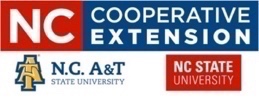 Tomato-Herb Bread Salad                                                            